Model of a Traditional Indigenous Bentwood Box--- Planning sheet ---Select a design to use for one of the faces of your box (based off pdf on website and copies in class). This will help determine dimensions. Include a sketch of your dimensions below for your box and lid. You have 2sq.ft of material to use only!Calculate how much material will be required for this box (i.e. the surface area). Remember, you have 2sq.ft of material to use only!Model of a Traditional Indigenous Bentwood Box--- Planning sheet ---Once your dimensions are figured out and you know you have enough material, calculate how much this box can hold (i.e. the volume)Select a design to use. This will be redrawn as a scaled drawing somewhere on your box (on the lid or under the lid).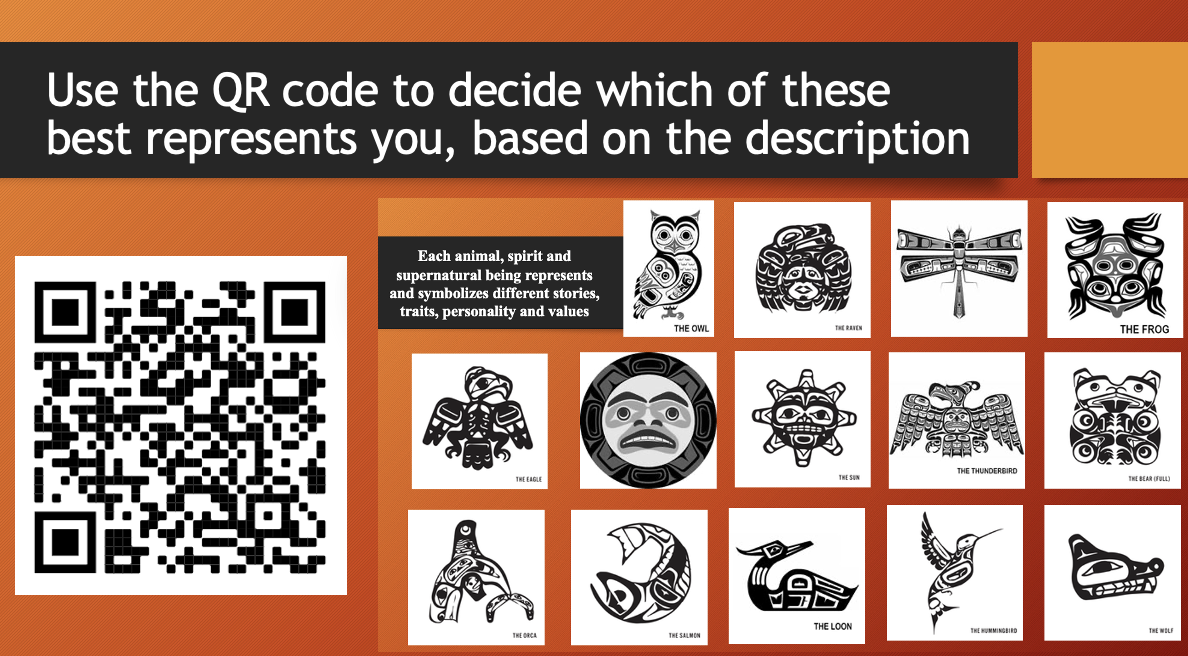 Model of a Traditional Indigenous Bentwood BoxTeacher assessmentInclude a sketch of your dimensions below for your box and lidCalculate how much material was required for this box (i.e. the surface area)Calculate how much this box can hold (i.e. the volume)Complete a scaled drawingOnce project is complete:    self-assessment EmergingDevelopingProficientAll measurements were included on sketchUnits were providedMeasurements of box matches sketchEmergingDevelopingProficientBox calculations correctLid calculations correctTotal surface area provided, with unitsEmergingDevelopingProficientVolume calculation correct, with unitsEmergingDevelopingProficientOriginal drawing had precise gridScale was includedDrawing is to scale Drawing is a replica of original (not freehanded)Learning TargetsEmerging: Understanding with support required; unable to demonstrate independentlyDeveloping:Understand with small amounts of support; may need redirectionProficient: Understand without support; may have small errorsI can identify the 2D shapes that make up 3D objectsI can create a 3D model based on a 2D net drawingI can measure the dimensions of a 3D object and calculate its surface areaI can measure the dimensions of a 3D object and calculate volumeCurricular CompetenciesEmerging: Understanding with support required; unable to demonstrate independentlyDeveloping:Understand with small amounts of support; may need redirectionProficient: Understand without support; may have small errorsReasoning and modellingModel with mathematics in situational contextsUnderstanding and solvingVisualize to explore and illustrate mathematical concepts and relationshipsApply flexible and strategic approaches to solve problemsSolve problems with persistence and a positive dispositionEngage in problem-solving experiences connected with place, story, cultural practices, and perspectives relevant to local First Peoples communities, the local community, and other culturesCommunicating and representingRepresent mathematical ideas in  concrete, pictorial, and symbolic formsConnecting and reflectingUse mistakes as opportunities to advance learningIncorporate First Peoples worldviews, perspectives, knowledge, and practices to make connections with mathematical concepts